E#Name:  _______________________________Date:  ______________Block:  ___________SOL 8.9:  3-D FiguresDraw the Top, Front, and Side Views of Figures A – F.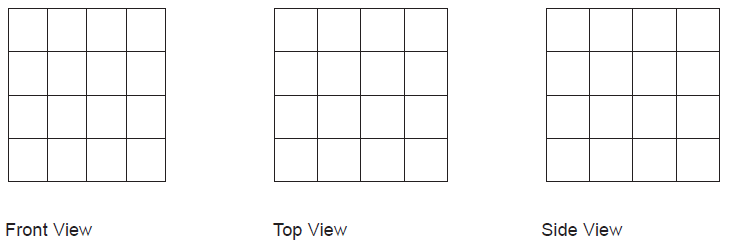 Figure AFigure BFigure CFigure DFigure EFigure F